2023 Grant Proposal Form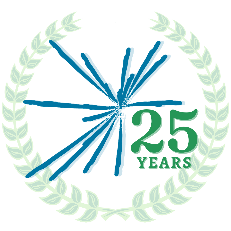 Glen B. and Lorraine D. Garrott FundThe Community Foundation of White CountyOrganization Information:________________________________________________________________Organization Legal Name ________________________________________________________________Address________________________________________________________________City, State, Zip							Website ________________________________________________________________Phone 				Fax 			IRS Classification (for example, 501(c)3 ID #)________________________________________________________________Contact Person					Title					E-mailProject Request Information:Describe project/activity/equipment for which funding is requested:_________________________________________________________________________________________________________________________________________________________________________________________________________________________________________________________________________________________________________________________________________________________________________________________________________________________________________________________________________________State the issues or community need that the project will address:________________________________________________________________________________________________________________________________________________________________________________________________________________________________________________________________________________________________________________________List the number of people this project will impact and how this project will be sustained:________________________________________________________________________________________________________________________________________________________________________________________________________________________________________________________________________________________________________________________$_______________				$_______________   Amount requested					   Total cost of project